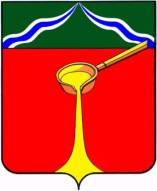 К а л у ж с к а я   о б л а с т ьА д м и н и с т р а ц и я    м у н и ц и п а л ь н о г о    р а й о н а«Г о р о д   Л ю д и н о в о и Л ю д и н о в с к и й   р а й о н»П О С Т А Н О В Л Е Н И Еот  09.04.2024 											№ 379О внесении изменений в постановление администрации муниципального района «Город Людиново и Людиновский район» от 11.08.2021 № 953 «Об отмене постановления администрациимуниципального района «Город Людиновои Людиновский район» от 06.07.2012 г. № 892«Об утверждении административного регламента по предоставлению государственной услуги«Социальная поддержка детей-сирот идетей, оставшихся без попечения родителей,и лиц из их числа»Во исполнении экспертного заключения правового управления администрации Губернатора Калужской области от 26.08.2021 № 1575-М-14/2021, администрация муниципального района «Город Людиново и Людиновский район»постановляет:1. Внести изменения в постановление администрации муниципального района «Город Людиново и Людиновский район» от 11.08.2021 № 953 «Об отмене постановления администрации муниципального района «Город Людиново и Людиновский район» от 06.07.2012 г. № 892 «Об утверждении административного регламента по предоставлению государственной услуги«Социальная поддержка детей-сирот и детей, оставшихся без попечения родителей, и лиц из их числа»: 1.1. В названии постановленияадминистрации муниципального района «Город Людиново и Людиновский район» от 11.08.2021 № 953 «Об отмене постановления администрации муниципального района «Город Людиново и Людиновский район» от 06.07.2012 г. № 892 «Об утверждении административного регламента по предоставлению государственной услуги«Социальная поддержка детей-сирот и детей, оставшихся без попечения родителей, и лиц из их числа» сочетание слов «Об отмене» заменить на сочетание слов «О признании утратившим силу».1.2. В пункте 1 постановленияадминистрации муниципального района «Город Людиново и Людиновский район» от 11.08.2021 № 953 «Об отмене постановления администрации муниципального района «Город Людиново и Людиновский район» от 06.07.2012 г. № 892 «Об утверждении административного регламента по предоставлению государственной услуги«Социальная поддержка детей-сирот и детей, оставшихся без попечения родителей, и лиц из их числа» слово «отменить» заменить на сочетание слов «признать утратившим силу».2. Настоящее постановление вступает в силу с момента его подписания.3. Контроль    за   исполнением    настоящего постановления возложить на заместителя главы администрации   муниципального района «Город Людиново и Людиновский район» Е.В. Фоменко.Глава администрации муниципального района                                                                                                   С.В. Перевалов